Домашнее задание для 1 классаПриложение 1. 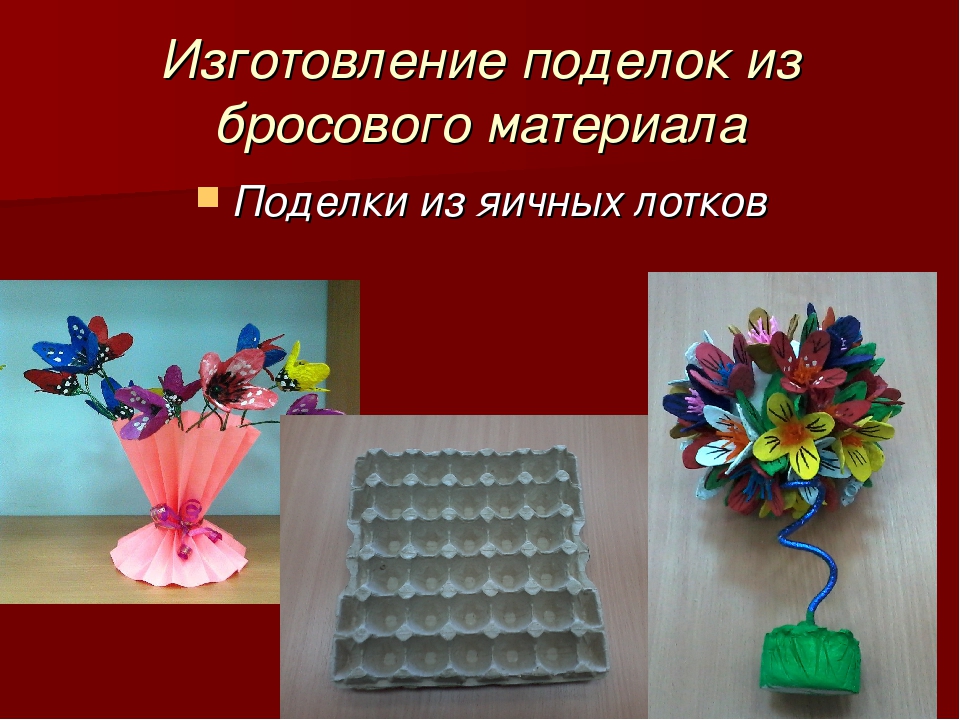 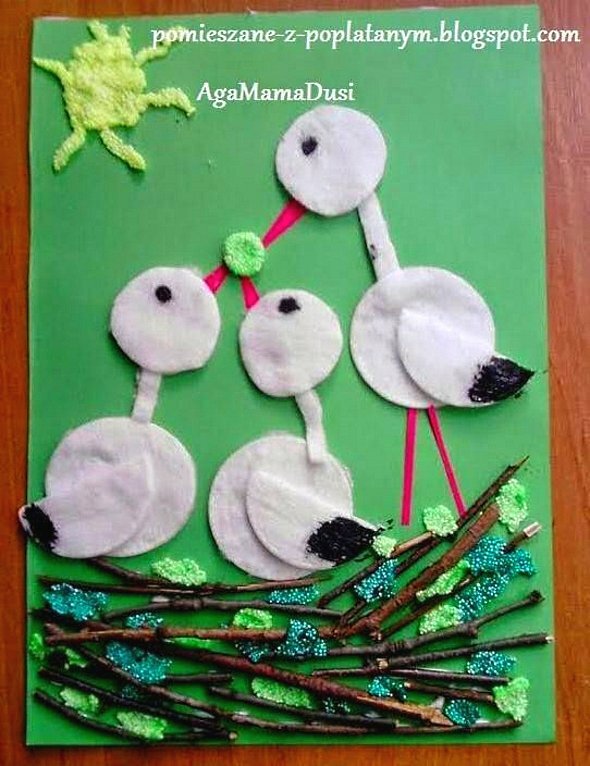 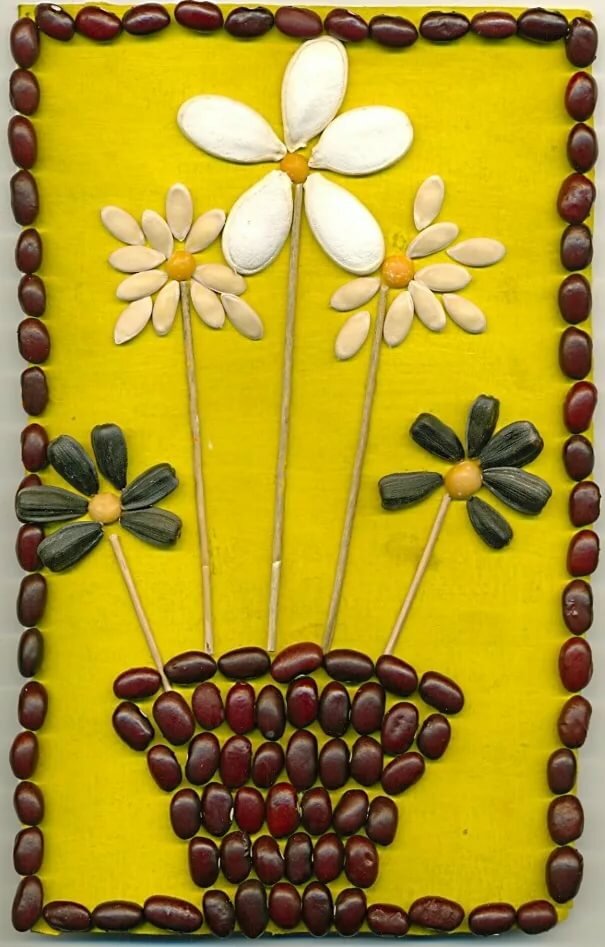 Дата урока№урокаПредметТема урокаСодержание урокаДомашнее задание, контрольдата и форма предоставления д/зПонедельник20.04.20Среда 22.04.20Тропинками природы.Изготовление поделок из природного подручного материала. Рассмотрите   картинки после таблицы  и сделайте   свою поделку. ( Это задание на 2 дня  на 20 -22 апреля) Для изделий можно использовать любой материал, который имеется у вас в наличии. (Образцы изделий смотреть в интернете самим)Рисунок мне в контакт. Фотоотчёт до27 .04.20г.